О завершении государственной поддержки инновационного проекта «Создание высокотехнологичного Тепличного комплекса пятого поколения на основе технологии «Ультра Клима» для круглогодичного выращивания продукции растениеводства», представленногообществом с ограниченной ответственностью «Тираспольтрансгаз – Приднестровье»В соответствии со статьей 76-6 Конституции Приднестровской Молдавской Республики, статьями 14, 25 Конституционного закона Приднестровской Молдавской Республики от 30 ноября 2011 года № 224-КЗ-V «О Правительстве Приднестровской Молдавской Республики» (САЗ 11-48) 
в действующей редакции, статьей 9 Закона Приднестровской Молдавской Республики от 17 июня 2005 года № 579-З-III «О государственной поддержке инновационных видов деятельности» (САЗ 05-25) в действующей редакции, 
в связи с истечением срока государственной поддержки инновационного проекта «Создание высокотехнологичного Тепличного комплекса пятого поколения на основе технологии «Ультра Клима» для круглогодичного выращивания продукции растениеводства», представленного обществом 
с ограниченной ответственностью «Тираспольтрансгаз – Приднестровье»:1. Завершить государственную поддержку инновационного проекта «Создание высокотехнологичного Тепличного комплекса пятого поколения 
на основе технологии «Ультра Клима» для круглогодичного выращивания продукции растениеводства», представленного обществом с ограниченной ответственностью «Тираспольтрансгаз – Приднестровье».2. Ответственность за исполнение настоящего Распоряжения возложить на заместителя Председателя Правительства Приднестровской Молдавской Республики – министра экономического развития Приднестровской Молдавской Республики.3. Контроль за исполнением настоящего Распоряжения возложить 
на первого заместителя Председателя Правительства Приднестровской Молдавской Республики – министра финансов Приднестровской Молдавской Республики.4. Настоящее Распоряжение вступает в силу со дня подписания.ПРЕДСЕДАТЕЛЬ  ПРАВИТЕЛЬСТВА					               А.МАРТЫНОВГУВЕРНУЛРЕПУБЛИЧИЙ МОЛДОВЕНЕШТЬНИСТРЕНЕ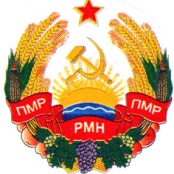 УРЯДПРИДНІСТРОВСЬКОЇ МОЛДАВСЬКОЇ РЕСПУБЛІКИПРАВИТЕЛЬСТВОПРИДНЕСТРОВСКОЙ МОЛДАВСКОЙРЕСПУБЛИКИПРАВИТЕЛЬСТВОПРИДНЕСТРОВСКОЙ МОЛДАВСКОЙРЕСПУБЛИКИПРАВИТЕЛЬСТВОПРИДНЕСТРОВСКОЙ МОЛДАВСКОЙРЕСПУБЛИКИРАСПОРЯЖЕНИЕРАСПОРЯЖЕНИЕРАСПОРЯЖЕНИЕ___23 ноября 2018 года___                                                                     № __994р____23 ноября 2018 года___                                                                     № __994р____23 ноября 2018 года___                                                                     № __994р_г. Тираспольг. Тираспольг. Тирасполь